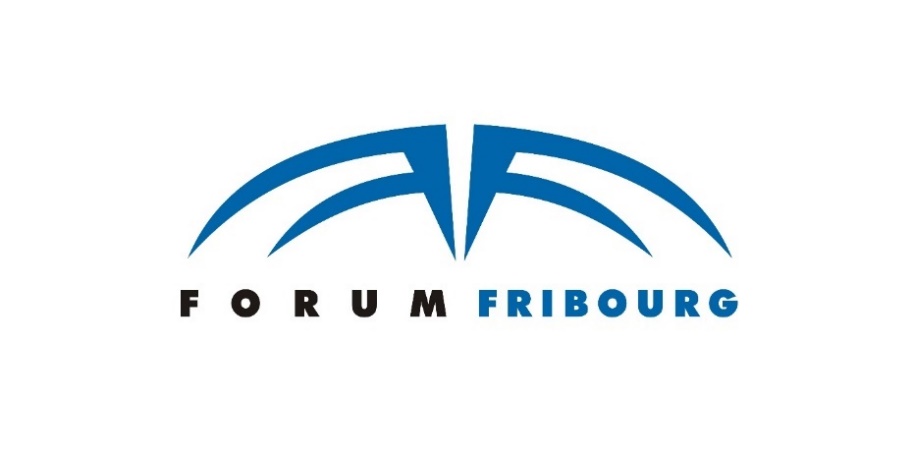 Charte Hygiène & Santé - OrganisateurSe réunir en toute sécurité à Forum FribourgEn tant que lieu de rencontre, la santé et la sécurité de nos collaborateurs, partenaires, organisateurs, visiteurs et exposants sur le site de Forum Fribourg est une l’une de nos priorités principales dans le contexte sanitaire actuel.Nous nous efforçons de mettre en place les mesures nécessaires afin de pouvoir continuer d’accueillir et d’organiser des manifestations en toute sécurité et de manière responsable. Forum Fribourg adapte ses modes de fonctionnement et applique les mesures d’hygiène et de conduite établies par l’Office Fédéral de la Santé Publique (OFSP) et le Conseil d’Etat Fribourgeois. Forum Fribourg entend participer de manière active, avec la collaboration de ses partenaires, aux efforts de prévention et de lutte contre le virus et espère ainsi contribuer à une reprise rapide de ses activités.« Nom de la société organisatrice », désigné ci-après comme organisateur s’engage à respecter et à faire respecter le plan de protection défini pour sa manifestation « Nom & date de la manifestation » ainsi que le listing des mesures des niveaux 1, 2 ou 3 (selon taille de l’événement) du concept de protection général Forum Fribourg.Toute personne présentant des symptômes de la Covid-19 doit impérativement rester ou rentrer chez elle et en informer son médecin.OrganisateurPersonne responsableLieu et dateSignature